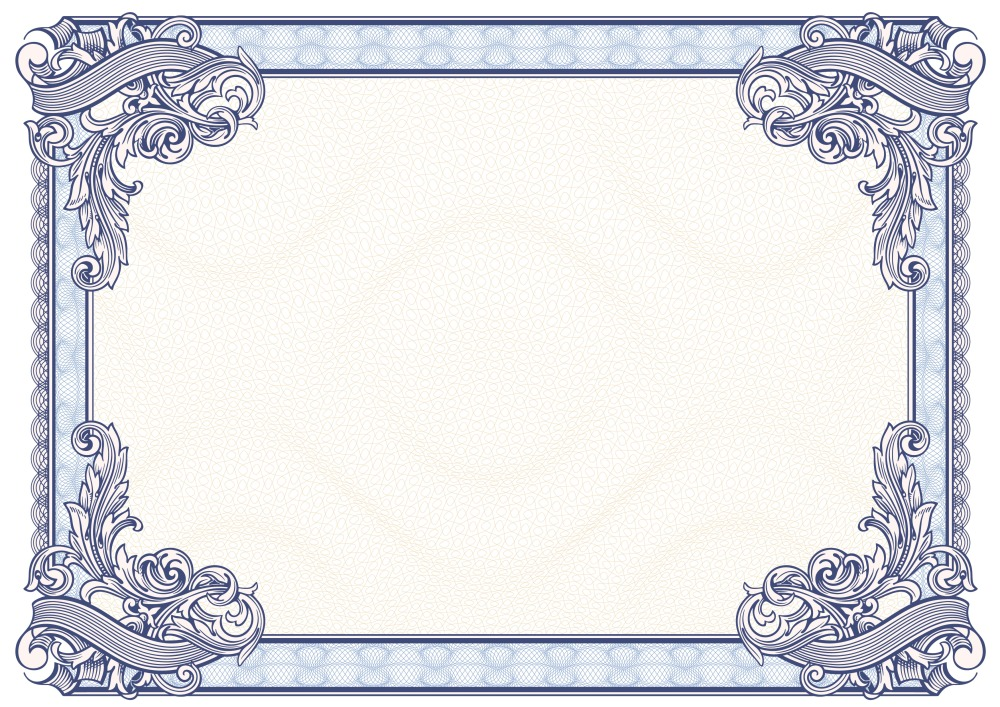 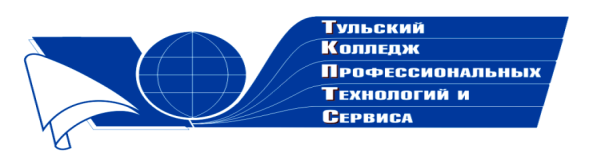 Государственное профессиональное образовательное учреждение  Тульской области «Тульский колледж профессиональных технологий и сервиса»ДипломНаграждаетсяЛакалин Алексей Сергеевич, Назаров Дмитрий Сергеевичзанявшие 3 место  в общероссийском заочном конкурсе «Студенческая бизнес-идея» с работой «Бизнес-план ООО «Комфорт» »Научный руководитель: Никишина Ольга Викторовна   Директор ГПОУ ТО       «ТКПТС»                                     С.С. Курдюмов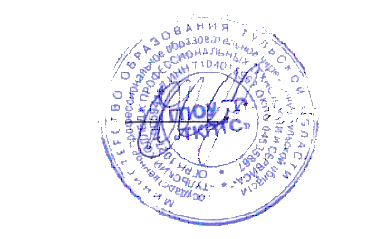 2018 год